Warm Up for December 18thWord of the Day:Vehement \VEE-uh-muhnt\ , adjective:Definitions:1. Characterized by intensity of emotions or convictions, or forcefulness of expression.2. Characterized by or acting with great force or energy; strongExample sentence:Vehement cries of "No! no! never!"Use the word of the day in a sentence and underline the word.Trivia:1. Who was the director of the CIA from 1976-81?2. How many vice presidents did Franklin D Roosevelt have?Picture Responses: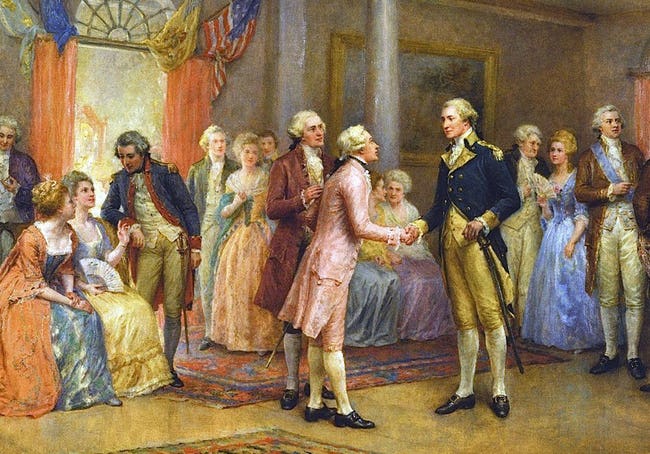 Write a two to three sentence interpretation of this historic painting 